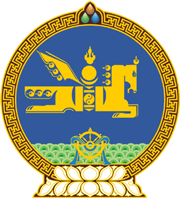 МОНГОЛ УЛСЫН ХУУЛЬ2020 оны 05 сарын 01 өдөр                                                                  Төрийн ордон, Улаанбаатар хотТӨСВИЙН ТУХАЙ ХУУЛЬД НЭМЭЛТ ОРУУЛАХ ТУХАЙ1 дүгээр зүйл.Төсвийн тухай хуулийн 8 дугаар зүйлийн 8.5.1 дэх заалтын “жил бүрийн” гэсний дараа “11 дүгээр сарын 20-ны дотор төрийн аудитын байгууллагад хүргүүлж,” гэж нэмсүгэй.  2 дугаар зүйл.Энэ хуулийг Төрийн аудитын тухай хууль /Шинэчилсэн найруулга/ хүчин төгөлдөр болсон өдрөөс эхлэн дагаж мөрдөнө. 		МОНГОЛ УЛСЫН 		ИХ ХУРЛЫН ДАРГА			         Г.ЗАНДАНШАТАР